Thank you for your business!  Dublin      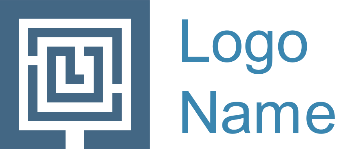 Sales ReceiptSales ReceiptDate: Receipt # Sold ToDublinCustomer ID DublinCustomer ID Payment MethodCheck No.JobQtyItem #DescriptionUnit PriceDiscountLine TotalTotal DiscountSubtotalSales TaxTotal